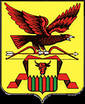  	 АДМИНИСТРАЦИЯ СЕЛЬСКОГО ПОСЕЛЕНИЯ «ЕЛИЗАВЕТИНСКОЕ»					ПОСТАНОВЛЕНИЕОт 22.04.2016 года							№34О введении на территории сельскогопоселения «Елизаветинское» режима повышенной готовности.	В соответствии с ч.4 ст.14 Федерального закона от 06.10.2003 №131-ФЗ «Об общих принципах организации местного самоуправления в Российской Федерации», со статьёй 7 Устава муниципального района «Читинский район», Положением о Читинском районном звене территориальной подсистемы предупреждения и ликвидации чрезвычайных ситуаций Забайкальского края, утвержденным постановлением Главы администрации «Читинский район» от 09 декабря 2005 года №1789, решением КЧС района от 20 апреля 2016 года №7, в целях предупреждения рисков возникновения ЧС в связи с неблагоприятными метеоявлениями на территории района, постановляю:Ввести в границах поселения режим функционирования «Повышенная готовность» с 20 апреля 2016 года.Исключить проведение выжигание сухой растительности на землях сельхоз назначения, населенных пунктов и лесного фонда.Оповестить население с помощью муниципальных систем оповещенияо прогнозируемых неблагоприятных метеорологических явлениях.Усилить работу патрульных групп по контролю за лесопожарной обстановкой и проведению профилактической работы с местным населением.Рекомендовать дежурство работникам администрации сельского  поселения с целью контроля, складывающейся лесопожарной обстановки. дорожной ситуации, а также контроля за устойчивым функционированием объектов энергетики, водо и теплоснабжения.Провести уточнение планов предупредительных мероприятий по защите населенных пунктов и объектов экономики от поражающего воздействия параметров опасных метеорологических  явлений.Привести в готовность силы и средства ТП РСЧС для ликвидации возможных ЧС, вызванных неблагоприятными метеорологическими условиями.Организовать регулярное информирование населения о метеорологи-ческой обстановке, уровне угроз возникновения ЧС и мерах по их снижению и смягчению последствий возникающий ЧС.О всех изменениях в оперативной обстановке, произошедших ЧС (происшествиях) незамедлительно докладывать в ЕДДС муниципального района «Читинский район». Контроль за исполнением настоящего постановления оставляю за собой.Глава сельского поселения«Елизаветинское»					В.Н.Гудков.